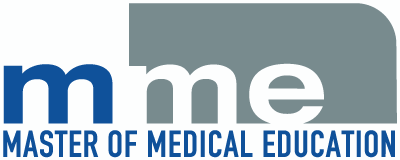 MME Community of practiceWeiterverbreitung in des Themas:Auf der MME-Internetseite mit den oben gemachten Angaben sichtbar machen: 	Ja 

MME-TeilnehmerInnen per E-Mail darüber informieren: 				Ja Werden noch weitere Beteiligte für das Thema gesucht: 				Ja Thema Einsatz von Medizinstudierenden in der Primärprävention: Adipositas-Prävention bei Vorschulkindern in KindertagesstättenMitglieder Prof. Dr. Rainer Büscher, EssenDr. Peter Simon, Schwäbisch-GmündDr. Constanze Olms, LeipizgDr. Maike Linke, DresdenProf. Kirsten Reschke, MagdeburgKurzbeschreibungForschungsfrage: Sind die Studierenden der Medizin im vorklinischen Studienabschnitt in der Lage, Maßnahmen im Rahmen der Primärprävention selbstständig durchzuführen?Design: Kontrollierte, prospektive Multicenter-Studie mit Studierenden des ersten Studienabschnitts (z. B. im Rahmen der Berufsfelderkundung)2 x 20 Studierende aus den Kliniken (z. B. 14 Humanmediziner und 6 Zahnmediziner)4 Studierende für jeweils 10 Kinder (insgesamt 50 Kinder, verteilt auf 10 KiTa/Kindergärten, ca.2 KiTa pro teilnehmende Fakultät)Kontrollgruppe Pre-Test (Fragebogen/Bildkärtchen/Moulagen/Frühstückstisch/Zahnarzt)Schriftliche Information (Video)Post-Test (Bildkärtchen/Moulagen/Frühstückstisch/Zahnarzt)InterventionsgruppePre-Test (Fragebogen/Bildkärtchen/Moulagen/Frühstückstisch/Zahnarzt)Schulung, Motivational Interview (1 h)Post-Test (Bildkärtchen/Moulagen/Frühstückstisch/Zahnarzt)Ziele (z.B. gemeinsamer Antrag, Publikation, Wissenstransfer, Erstellung eines Leitfadens, Entwicklung von Qualitätskriterien, Gründung einer GMA-Arbeitsgruppe, ... )Ausbildung von Medizinstudierenden im vorklinischen Studienabschnitt zu Ausbildern in der Primärprävention Durchführung einer Pilotstudie an wenigen Zentren Entwicklung von geeignetem SchulungsmaterialAntrag beim BMfG (Anträge ab Januar 2019 möglich)ZeitraumAb Wintersemester 2018 und fortlaufend